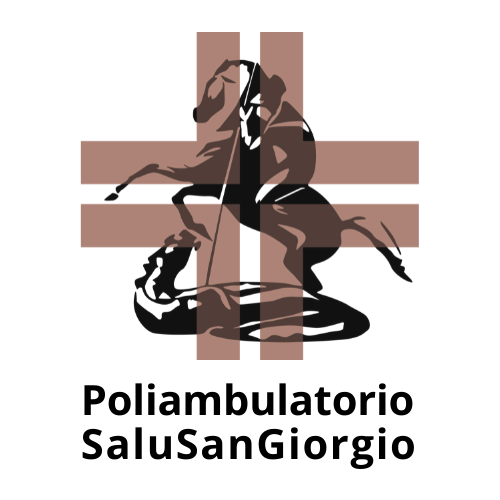 Poliambulatorio San Giorgio S.r.l.via Fariselli 1, 40016 San Giorgio di piano (Bo)Partita Iva e Codice Fiscale 03161811207 REA (BO) n. 497058Autorizzazione Sanitaria - Unione Reno Galliera n° 52188 del 21/12/2016Direttore sanitario Dr.ssa Giusi VastaTel. +39 051 892108polsangiorgio@salusangiorgio.it  -  polsangiorgio@legalmail.itwww.salusangiorgio.it  CARTA DEI SERVIZIGentile Paziente,         con questa Carta dei Servizi intendiamo presentarle la nostra Struttura, le prestazioni sanitarie offerte, gli obiettivi e gli strumenti di controllo che applichiamo al fine di fornirle la possibilità di scelta della prestazione sanitaria più idonea alle sue esigenze e testimoniarle, così, l’impegno professionale di tutto lo Staff del Poliambulatorio SaluSanGiorgio che mira costantemente al miglioramento delle prestazioni sanitarie offerte ed alla migliore relazione con il Paziente. Per raggiungere e mantenere questi obiettivi, è di prezioso aiuto la Sua collaborazione nel fornirci consigli, osservazioni e valutazioni. Qualora abbia particolari esigenze relative alle prestazioni sanitarie richieste o voglia segnalarci qualche inefficienza o solo darci suggerimenti, non esiti a comunicarcele, direttamente o a mezzo del Questionario di Soddisfazione del Paziente che trova in segreteria e tutto lo Staff del Poliambulatorio SaluSanGiorgio si impegnerà a trovare la soluzione più idonea.  Nel ringraziarLa per il tempo dedicato a questa lettura e per la preferenza accordataci Le diamo il benvenuto.    San Giorgio di Piano, 12 Maggio 2021     La Direzione CHI SIAMOPoliambulatorio SaluSanGiorgio è nato il 15 Marzo 2013 con l’obiettivo di essere un punto di riferimento a livello medico polispecialistico privato sul territorio Bologna Nord e per raggiungere tale obiettivo si è dotato di elevati standard qualitativi e di sicurezza, di apparecchiature medico diagnostiche e chirurgiche di ultima generazione e si avvale della collaborazione di Medici Specialisti di elevate e riconosciute professionalità ed esperienza, la maggior parte dei quali è operativa negli Ospedali Bolognesi.Poliambulatorio SaluSanGiorgio basa la propria attività di erogazione di prestazioni sanitarie secondo precisi criteri di:UGUAGLIANZA di trattamento dei Pazienti, senza distinzione di età, sesso, razza, lingua, nazionalità, religione, opinioni politiche, costumi, status sociale e con particolare attenzione alle esigenze dei portatori di handicap.IMPARZIALITÀ nel comportamento degli Staff Medico e Amministrativo nei confronti dei Pazienti, secondo trasparenza e obiettività.CONTINUITÀ dell’erogazione delle prestazioni sanitarie richieste secondo criteri di regolarità, qualità e quantità, applicando un ampio orario di apertura.DIRITTO DI SCELTA dell’Utente sia del Medico specialista che delle diverse possibilità di indagini e terapie mediche.PARTECIPAZIONE del Paziente al miglioramento del complessivo servizio offerto, il quale è invitato a presentare osservazioni, suggerimenti, istanze, e reclami. EFFICIENZA ED EFFICACIA nell’erogazione prestazioni richieste mediante un uso ottimale delle risorse e adottando ogni misura idonea al costante miglioramento del servizio.In base a tali criteri, Poliambulatorio SaluSanGiorgio offre oltre duecento diverse prestazioni sanitarie erogate tramite l’integrazione funzionale di circa venti Specialità medico-diagnostiche e chirurgiche e svolte con competenza e professionalità da uno Staff medico interdisciplinare di circa quaranta Specialisti.La completezza delle Apparecchiature mediche e diagnostiche disponibili nell’Ambulatorio chirurgico e nei sei Ambulatori medici, l’efficiente Punto prelievi, la reale comodità di trasporti e parcheggi pubblici e l’agile accesso alla disabilità, sono le nostre condizioni operative standard che ci permettono di garantire un corretto e completo iter diagnostico e terapeutico del Paziente.Poliambulatorio SaluSanGiorgio è stato progettato e realizzato nel pieno rispetto di norme e regolamenti, con speciale riguardo al piacere di servirsi, da parte dei Pazienti, di un ambiente accogliente, professionale ed efficiente. Non è di scarso rilievo il fatto che, nelle immediate vicinanze del Poliambulatorio SaluSanGiorgio si trovi il Pronto Soccorso dell’Ospedale di Bentivoglio, ulteriore garanzia di immediata assistenza in caso di emergenza.Il nostro motto ispiratore è “la  salute ed il benessere del paziente sono il nostro principale obiettivo”  da cui deriva la nostra mission“offrire un servizio medico poli specialistico privato di eccellenza nell’ambito in una moderna, efficiente ed accogliente struttura”.DOVE SIAMO Poliambulatorio SaluSanGiorgio si trova a nel centro di San Giorgio di Piano in via Fariselli n. 1, a 25 km circa da Bologna in direzione nord e a 35 km circa da Ferrara in direzione sud.Dal centro di Bologna il tempo di percorrenza è di 25’ - 30’, a seconda del mezzo di trasporto e del traffico, oltrepassando i comuni di Castelmaggiore e Funo di Argelato.Dal centro di Ferrara il tempo di percorrenza è di 35’ – 44’ minuti circa, a seconda del mezzo di trasporto e del traffico, oltrepassando i comuni di Poggio Renatico, Malalbergo e San Pietro in Casale. I mezzi pubblici, Autobus e Treno, sia da Bologna che da Ferrara a San Giorgio di piano rispettano un orario ad ampio spettro ed il casello autostradale Bologna Interporto, provenendo da sud o di Altedo, provenendo da nord, si trovano nelle immediate vicinanze.Ferrara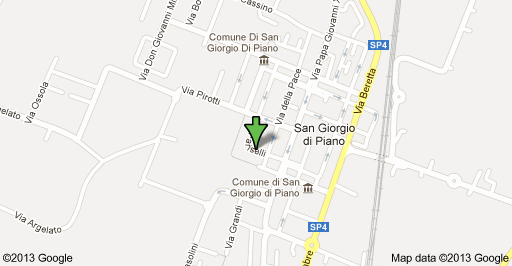 BolognaACCESSIBILITÀ Gli Ambulatori sono operativi, solo su appuntamento, tutti i giorni                                              dalle 8,00 alle 12,30 e dalle 15,00 alle 20,00, escluso Sabato pomeriggio.Il Punto prelievi è operativo, sempre ad accesso libero, tutti i giorni                                         dalle 8,00 alle 9,30, escluso il Sabato. RESPONSABILI E REFERENTIAmministratore unico, Dott. Ferdinando Caputo Direttore sanitario, Dr.ssa Giusi Vasta Segretaria e Comunicazione, Sig.ra Carlotta Caputo Segretaria  generale, Sig.ra Monica Pedrolini CONTATTI Segreteria -  (+39) 051 892108                  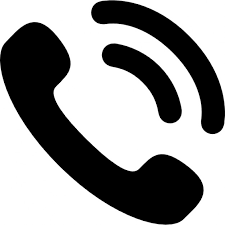 Segreteria -  polsangiorgio@salusangiorgio.it 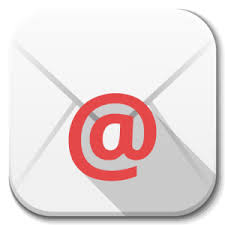 Assistenza infermieristica -  (+39) 375 5280360          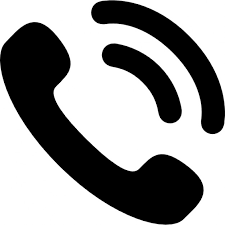 Assistenza infermieristica -  assistenza@salusangiorgio.it        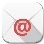 Direzione -  direzione.polsangiorgio@salusangiorgio.it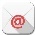 Sito Internet -  www.salusangiorgio.it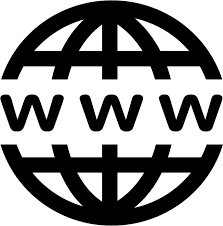 Facebook e Instagram -  PoliambulatorioSaluSanGiorgioPRIVACY E CONSENSO INFORMATOAll’accettazione e prima della erogazione della prestazione sanitaria richiesta, il Paziente dovrà esprimere il proprio Consenso al trattamento dei dati personali sensibili.Per tutte le prestazioni sanitarie che richiedono una conoscenza approfondita sulle risultanze diagnostiche e sulle possibili conseguenze, il Paziente verrà accuratamente informato dal Medico specialista e dovrà esprimere il proprio Consenso informato alla prestazione sanitaria. ASSICURAZIONE DI RESPONSABILITA’ CIVILEA norma degli obblighi assicurativi vigenti in capo alle Strutture mediche ex art. 7 della Legge n° 24 del 2007, Poliambulatorio San Giorgio Srl è contraente di Polizza di Assicurazione RCT a copertura delle condotte dolose o colpose degli esercenti la professione sanitaria che prestano la propria opera presso la struttura. QUALITA’ E SERVIZIOObiettivo costante del Poliambulatorio SaluSanGiorgio è di offrire ai Pazienti:Professionalità e cortesia degli Staff Medico e Amministrativo;Completezza ed interdisciplinarità dei servizi sanitari offerti;Costi competitivi e convenzioni con tempi di attesa brevi e certi; Ambienti confortevoli, sanificati e riservati; Rispetto della privacy;All’accettazione saranno fornite al Paziente tutte le informazioni sulle prestazioni richieste e sui rispettivi costi; al termine della prestazione saranno programmati appuntamenti per eventuali controlli o altre prestazioni. Il Questionario di Soddisfazione del Paziente è a disposizione in segreteria e fornirà alla Direzione preziosi suggerimenti al fine di raggiungere e mantenere l’obiettivo di eccellenza proposto.PRESTAZIONI ASSISTENZA INFERMIERISTICA (ambulatoriale e domiciliare)Iniezioni Prelievi ematici per esami di laboratorioRilevazione dei parametri vitaliMedicazioni e Bendaggi, semplici e complessiRimozioni di Bendaggi di sostegnoGestione di PICC, CVC, CVP, PEG, CV, Midline, Pervietà vie aereeElettrocardiogramma statico Holter cardiacoHolter pressorio Gestione del paziente allettatoDIAGNOSTICA ECOGRAFICAEcografie ginecologiche e ostetriche Ecografie senologicheSonoisteroscopia e SonosalpingografiaEcografie articolari e muscoloscheletriche Ecografie toracico-polmonariEcografie internistiche, urologiche, nefrologiche e otorinolaringoiatricheEcocolordoppler cardiaci, vascolari e urologiciDIAGNOSTICA PRENATALETraslucenza nucale  Ecografie morfologiche Ecografia della crescita fetale con flussimetriaCervicometriaTest Genetici del DNA fetale Amniocentesi e Villocentesi CHIRURGIA GENERALE AMBULATORIALEAgo biopsia senologicaNodulectomia senologicaAsportazione di ragadi, ascessi, fistole, condilomi anali, manuale o laserAsportazione di noduli fibroplastici, manuale o laserCHIRURGIA GINECOLOGICA AMBULATORIALEInserimento e Rimozione IUD Colposcopia e Vulvoscopia Conizzazione Asportazione di formazioni vulvari, manuale o laserLaserterapia vaginaleCHIRURGIA UROLOGICA AMBULATORIALEFrenulo plastica Circoncisione Asportazione di condilomi penieniCHIRURGIA VASCOLARE AMBULATORIALESclero terapia, manuale o laserTrattamento del piede diabetico, manuale o laserFlebicectomia e VaricectomiaCHIRURGIA ORTOPEDICA AMBULATORIALEMicrochirurgia della mano e del piedeInterventistica eco guidata articolare e muscoloscheletricaTrattamento delle patologie articolari con autotrapianto di cellule staminali CHIRURGIA DERMATOLOGICA AMBULATORIALEAsportazione di nevi, verruche, molluschi, cheratosi …,  manuale o laserTrattamento di cicatrici e ulcere cutanee manuale o laserCHIRURGIA PLASTICA AMBULATORIALELifting Lipo fillingTrattamento di ringiovanimento tramite autotrapianto di cellule staminali BlefaroplasticaTrattamenti estetici mininvasivi manuali o laserMEDICINA ESTETICAPeelingBiostimolazione e BioristrutturazioneFillerRingiovanimento cutaneo con tossina botulinica o laserTrattamenti mininvasivi laserMesoterapiaIntralipoterapiaLipoterapia a onde acusticheFISIOTERAPIAMobilizzazione e Terapia riabilitativaRieducazione motoria e posturale Massaggio terapeuticoTape neuromuscolare e posturaleTens o elettrostimolazioneLaser Tecar Onde acusticheRiabilitazione del Pavimento PelvicoSCIENZA DELL ALIMENTAZIONE - DIETETICAConsulenze dietologiche       PUNTO PRELIEVI PER ESAMI DI LABORATORIO       Tutti gli esami di laboratorio con Laboratori Clinici Stante, Synlab, Ames VISITE SPECIALISTICHECARDIOLOGIACHIRURGIA VASCOLAREDERMATOLOGIA E VENEREOLOGIAENDOCRINOLOGIAFISIATRIA E AGOPUNTURAGASTROENTEROLOGIAGINECOLOGIA E OSTETRICIAORTOPEDIAOTORINOLARINGOIATRIAMEDICINA DELLO SPORTSCIENZA DELL’ALIMENTAZIONE – DIABETOLOGIAMEDICINA DEL LAVORONEUROLOGIAOFTALMOLOGIAPNEUMOLOGIAPODOLOGIAPSICHIATRIAPSICOLOGIA PSICOTERAPIAPROCTOLOGIAUROLOGIASTAFF MEDICO (in ordine alfabetico)Dr. Roberto Baldini – Medicina Interna e Diagnostica EcograficaDr. Libero Barozzi - Radiologia ed EcografiaDr. Marzio Bellan – NeurologiaDr. Raffaele Borghi – Ortopedia e Terapia del DoloreDr. Adolfo Ciavarella – Diabetologia e Medicina InternaDr.ssa Cristina Cinti - Pneumologia Dr. Silvano Costa - Ginecologa e Ostetricia Dr.ssa Barbara Dalla Via – Proctologia e Chirurgia GeneraleDr.ssa Anna Nunzia Della Gatta - Ginecologia e OstetriciaDr. Claudio Denitto - CardiologiaDr.ssa Raffaella Di Luzio – Scienza dell’Alimentazione e Diabetologia Dr. Antonio Farina - Ginecologia e Ostetricia  Dr. Gianfranco Formica - Gastroenterologia Dr. Stefano Galletti - Radiologia e Ecografia Dr. Andrea Gentili - Anestesia e Rianimazione Dr. Andrea Ingratta – Chirurgia Plastica Dr.ssa Fareshteh Khaki - OftalmologiaDr.ssa Camilla Loi – Dermatologia e Venerologia Dr. Luca Malaffo – Psichiatria Dr.ssa Caterina Mauceri – Medicina Estetica Dr. Sandro Melloni - Medicina dello sport Dr. Domenico Meringolo - Endocrinologia  Dr.ssa Elisa Montaguti - Ginecologia e Ostetricia Dr. Luigi Filippo Orsini - Ginecologia e ostetricia Dr. Leonardo Goffredo Pancaldi – Cardiologia Dr. Roberto Paradisi – Ginecologia e Ostetricia e Endocrinologia Dr.ssa Giovanna Linda Possati - Oftalmologia Dr. Alessandro Pilato - Chirurgia Vascolare  Dr.ssa Chiara Presti - Fisiatria Dr. Michele Risi - Ortopedia e Traumatologia Dr.ssa Stefania Rossi - Ginecologia e Ostetricia Dr. Matteo Santoli - Chirurgia Plastica  Dr. Filippo Tesei – Otorinolaringoiatria Dr. Vincenzo Tomaselli - Urologia  Dr.ssa Giusi Vasta - Medicina del Lavoro  (Direttore sanitario)STAFF SANITARIO (in ordine alfabetico) Dr.ssa Azra Krusko – FisioterapiaDr. Roberto Spinelli – Riabilitazione de pavimento pelvico (Fisioterapia) Dr.ssa Roberta Iuliano - Psicologia Dr.ssa Maria Elena Raspanti - Biologia e Scienze dell’alimentazione - Dietetica  Dr. Toni Baratta – Podologia Dr.ssa Elena Galli - Responsabile Assistenza infermieristica Dr.ssa Federica Bonelli - Assistenza infermieristica Dr.ssa Francesca Benigno - Infermieristica domiciliareREGOLE DI COMPORTAMENTOPoliambulatorio SaluSanGiorgio è una struttura sanitaria alla quale si accede per motivi di salute e, come tale, richiede il rispetto di regole sia da parte dei propri Staff Medico e Amministrativo che dei Pazienti. Mantenere un comportamento adeguato e corretto tanto da parte degli Staff del Poliambulatorio SaluSanGiorgio nei riguardi dei Pazienti che viceversa, permette di instaurare quel rapporto di reciproche cortesia e stima, che rende l’attività di assistenza e prestazione sanitaria più efficiente ed umana. La Direzione di Poliambulatorio SaluSanGiorgio garantisce ai Pazienti quanto di competenza dei propri Staff circa le regole comportamentali qui riportate e confida nella reciprocità dei Pazienti e dei loro Accompagnatori, per fornire loro i propri servizi in maniera ottimale ed evitare disguidi ed incomprensioni. Pertanto, agli Staff di Poliambulatorio SaluSanGiorgio, ai Pazienti ed ai loro Accompagnatori, ognuno per quanto gli compete, è richiesto di:mantenere un comportamento rispettoso;rispettare gli arredi e gli ambienti;osservare gli orari convenuti;avvisare per tempo, reciprocamente, in caso di ritardo o necessità di rinvio dell’appuntamento concordato.PRIVACY1. Titolare del trattamento. “Titolare” è Poliambulatorio San Giorgio Srl, con sede in Via Fariselli 1 a San Giorgio di piano (Bo), il cui Legale rappresentante è il Dott. Ferdinando Caputo,  Direttore sanitario è la Dr.ssa Giusi Vasta e Responsabile della protezione dati (RPD) è la Dr.ssa Elena Galli.               2. Oggetto e Finalità del trattamento. I Suoi “dati” personali identificativi e sanitari necessari ad erogare la prestazione sanitaria richiesta, saranno trattati, solo dietro Suo consenso espresso in calce alla presente, per l’instaurazione e lo svolgimento del rapporto con la struttura, per l’esecuzione della prestazione sanitaria richiesta e per adempiere a qualunque tipo di obbligo previsto da leggi, regolamenti o normative comunitarie ed obblighi fiscali, assicurativi ed amministrativi.3. Modalità del trattamento. Il trattamento dei dati sarà effettuato per le finalità di cui al punto 2, nel rispetto delle norme in vigore in materia di Privacy, improntato ai principi di correttezza, liceità, trasparenza, pertinenza, completezza e non eccedenza e potrà essere effettuato anche con l’ausilio di mezzi elettronici, informatici e telematici. Il trattamento consiste in: raccolta, registrazione, organizzazione, conservazione, consultazione, elaborazione, modificazione, selezione, estrazione, raffronto, interconnessione, trasmissione, cancellazione, istruzione, blocco e limitazione. Il trattamento sarà svolto dal Titolare, dai Responsabili del trattamento esterni e da soggetti specificamente autorizzati ed istruiti dal Titolare.  4. Rifiuto di conferimento dei dati e comunicazioni obbligatorie. Il conferimento dei Suoi dati è facoltativo ma necessario ai fini del corretto svolgimento del rapporto contrattuale e l’eventuale Suo rifiuto a conferirli comporta l’impossibilità di adempiere alle attività di cui al punto 2, rendendo impossibile instaurare il rapporto con la struttura e l’erogazione delle prestazioni sanitarie richieste. Una volta instaurato il rapporto, la comunicazione dei Suoi dati da parte del Titolare ai soggetti di cui al punto 5 è obbligatoria e non richiede il Suo consenso, qualora richiesta da disposizioni di leggi, regolamenti e normative comunitarie. 5. Comunicazione dei dati e accesso. Dei Suoi dati possono venire a conoscenza il Titolare e i soggetti autorizzati al trattamento e nominati dal Titolare. Tali dati, inoltre, possono essere comunicati per le finalità di cui al punto 2 a collaboratori, Responsabili del Trattamento (ad esempio Consulenti e Professionisti per la gestione degli obblighi fiscali, contabili, previdenziali e contributivi, Amministratori di sistema) a Enti Pubblici, Forze di Polizia, Autorità giudiziarie. 6. Conservazione. I Suoi dati saranno raccolti e registrati per le sole finalità di cui al punto 2 e saranno conservati solo per tali scopi per tutta la durata del rapporto e, successivamente, per 10 anni o per il diverso tempo previsto dalle normative italiane e comunitarie per adempiere a obblighi fiscali o altri obblighi di legge. I dati non sono soggetti a diffusione. 7. Diritti dell’interessato. Il GDPR conferisce all’interessato l’esercizio di specifici diritti che potrà esercitare nei confronti del Titolare: * Chiedere l’accesso ai propri dati ed alle informazioni ad essi relativi; la rettifica dei propri dati inesatti o l'integrazione di quelli incompleti; la cancellazione dei propri dati personali al verificarsi di una delle condizioni indicate nell'art. 17, paragrafo 1 del GDPR e nel rispetto delle eccezioni previste nel paragrafo 3 dello stesso articolo; la limitazione del trattamento dei propri dati al ricorrere di una delle ipotesi indicate nell'art. 18, paragrafo 1 del GDPR e chiedere l’elenco aggiornato dei Responsabili del Trattamento e degli Amministratori di sistema. * Ottenere, nelle ipotesi in cui la base giuridica del trattamento sia il contratto o il consenso e lo stesso sia effettuato con mezzi automatizzati, i propri dati in un formato strutturato e leggibile da dispositivo elettronico, anche al fine di comunicarli ad un altro titolare del trattamento (c.d. diritto alla portabilità dei dati personali). * Opporsi in qualsiasi momento al trattamento dei propri dati al ricorrere di situazioni particolari che La riguardano. * Revocare il consenso in qualsiasi momento, limitatamente alle ipotesi in cui il trattamento dei propri dati sia basato sul Suo consenso per una o più specifiche finalità. Il trattamento basato sul consenso ed effettuato antecedentemente alla revoca dello stesso conserva, comunque, la sua liceità. * Proporre reclamo all’Autorità Garante (www.garanteprivacy.it). Le Sue richieste potranno essere inviate al Titolare, a mezzo: raccomandata a.r. a Poliambulatorio San Giorgio Srl, via Fariselli n° 1, 40016 San Giorgio di piano (Bo) o con posta elettronica certificata a polsangiorgio@legalmail.it o semplice posta elettronica a privacy@salusangiorgio.it.La Direzione si riserva il diritto di apportare modifiche alle informazioni riportate nel presente documento dandone semplice informazione verbale tramite la segreteria o affissione all’interno della struttura o sul sito web salusangiorgio.it o sul social facebook poliambulatoriosalusangiorgio.San Giorgio di piano, 12 Maggio 2021La Direzione Poliambulatorio San Giorgio Srl, proprietario di Poliambulatorio SaluSanGiorgio, ha pieno rispetto della riservatezza dei dati personali, identificativi e sanitari, dei propri Clienti e Pazienti e a tal fine, quale Titolare del trattamento, ha attivato specifiche procedure atte a garantire la riservatezza dei dati personali per cui ogni Operatore che entrerà a conoscenza di tali dati, potrà conoscere solo quelli necessari allo svolgimento del proprio compito.     Il Titolare tratta solo i dati necessari allo svolgimento della propria attività. I dati contenuti in elenchi, registri o banche dati, tenuti con l’ausilio di strumenti elettronici sono trattati mediante l’utilizzo di credenziali alfanumeriche di autenticazione. I dati personali trattati anche senza l’ausilio di strumenti elettronici sono custoditi e controllati mediante l’adozione di idonee misure di sicurezza in modo da ridurne al minimo i rischi di distruzione o perdita, di accesso non autorizzato o di trattamento non consentito o non conforme alle finalità della raccolta. Il trattamento dei dati viene svolto nel rispetto dei diritti e della dignità dell’interessato, con particolare riferimento alla riservatezza  dell’identità personale e al segreto professionale.     Il Personale incaricato al trattamento dei dati viene specificatamente formato circa le norme relative all'art. 13 del R.EU. 2016/679 ed è cosciente della responsabilità che assume in merito. Il Paziente viene informato, ai sensi dell' art. 13 del R.EU. 2016/679, al momento dell’accettazione, circa il trattamento dei propri dati personali attraverso la seguente INFORMATIVA PRIVACY